KIJKER 8: LES 6 EN 7: BEGRIJPEND LEZEN: IK KAN INFORMATIE HALEN UIT                                     VERSCHILLENDE TEKSTSOORTEN EN DE TEKSTSOORT                                      BENOEMEN.   (DEEL 2)KOPIEBLAD VOOR DE MAG-TAAK: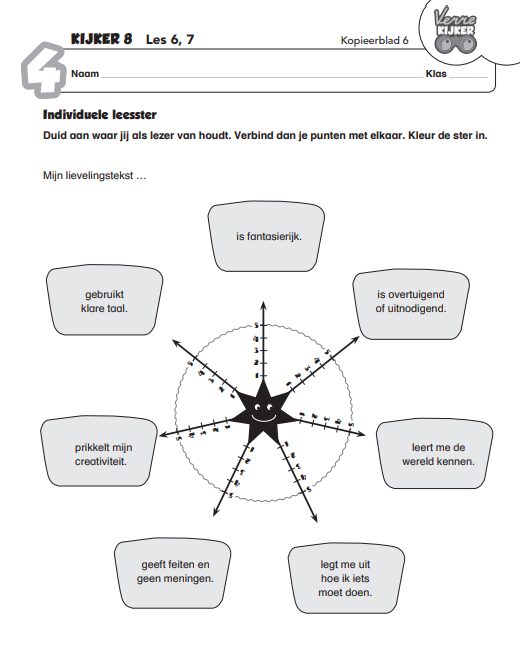 